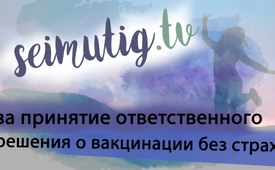 seimutig.tv – за принятие ответственного решения о вакцинации без страха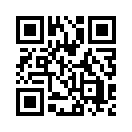 Как выглядит вспышка кори? Насколько заразна корь для не вакцинированного ребенка? Какие последствия может иметь прививка от кори, свинки и краснухи для детей? На эти темы родители делятся собственным опытом на сайте seimutig.tv. 
seimutig.tv является интернет-платформой, которая побуждает к независимому мышлению через вдохновляющие и информативные короткометражные фильмы на тему вакцинации и выступает за самостоятельное и свободное решение о вакцинации.seimutig.tv является интернет-платформой, которая вдохновляет через информативные короткометражные фильмы о вакцинации, побуждая к независимому мышлению и принятию свободного решения. Каролис Спинкис, режиссер и основатель seimutig.tv, дает слово людям, которые приняли сознательное решение в отношении вакцинации на основе их собственного опыта.
Единственная цель seimutig.tv – заняться темой страха родителей, когда дело доходит до вакцинации. "Потому что, - говорит Каролис Спинкис, - все мы знаем, что под влиянием страха невозможно принять осознанное и ответственное решение".
Теперь посмотрите два таких свидетельства: "Незамеченные побочные эффекты" и "Корь".
Дополнительные материалы можно найти на сайте seimutig.tv.

Ивана и Миша: незамеченные побочные эффекты

Ивана: всё, что угодно, может пойти не так, но кто-то всегда должен быть рядом, кто в состоянии как-то заставить другого смеяться. Это мой ключ к счастью, потому что мы уже прошли, можно так сказать, через многое.
Мы - Ивана и Миша, уроженцы Словакии, и у нас двое детей: пятилетняя дочь и сын 1 год и 4 месяца. Нашей дочери мы поставили все прививки до двух лет, а в отношении сына – мы полностью отказались от вакцинации , - так и дальше будет.
Я не занималась этим вопросом во время беременности. Просто я знала,  что надо прививать, потому что все это делают; что это нормально, все делают, это хорошо, это необходимо. Но чем ближе подходило время, тем больше я этого боялась. Все мои друзья, которые тоже ставили прививки,  подтвердили мне, что у них перед этим было очень плохое предчувствие. Это такое чувство матери, что каким-то образом... происходит вмешательство в здоровое тело, в этот маленький организм. С этим чувством я пришла к врачу и сделала прививку своему ребенку. Дочь тогда отреагировала сильным пронзительным криком, что невозможно это себе представить. Медсестры успокоили меня и сказали, что это абсолютно нормально. Но это не нормально. Я узнала об этом только много позже. Это было не нормально. 
А то, что случилось позже дома, было еще более ненормальным. С тех пор она не такая, какой была раньше. Ей стало трудно пить, вес она набирала очень медленно. С тех пор она больше никогда не спала спокойно всю ночь. Но мы продолжали делать ей прививки. Мы сделали ей прививку, потому что... я не интересовалась этим. Когда ей поставили прививку против туберкулеза в возрасте восьми месяцев, я узнала, что эту вакцину разрешается вводить только в год. Моя дочь получила эту вакцину, когда ей было восемь месяцев. У нее опухло лицо, особенно мочки ушей. Она была вся опухшая, она была похожа на монстра. Когда мой муж вернулся домой и обнаружил ее в таком виде в кроватке, мы срочно поехали в больницу. Нам сказали, что она может задохнуться.
Мы продолжали делать прививки. Она прошла первую вакцинацию ММR и вскоре после этого заболела бронхитом. Потом ей сделали вторую МMR. После второй прививки ММR мы заметили, что у нее появились проблемы с ушами. Оказалось, что у нее воспаление среднего уха. Так всё и началось: следующее воспаление среднего уха, следующее воспаление среднего уха... Нам подтвердили, что она плохо слышит и дали понять, что её нужно оперировать. Конечно, мы отказались, она была такой маленькой. Мы ждали, ждали, ждали, потом, конечно, же стала отставать речь. Потом стало так плохо, что мы все-таки прооперировали её, так как эти воспаления среднего уха в какой-то момент становятся хроническими, это отражается на слухе, ребенок плохо слышит.
Так  как наша дочь постоянно болела, мы подумали, что это как-то связано с врачами. Мы дважды меняли врачей, потом выяснили, что есть антропософский врач и что он вакцинацию ставит под сомнение, но это было для нас в то время неважно. Мы обратились к этому врачу, у него было много народу, он очень хороший педиатр. И, слава Богу, он принял нас. Я до сих пор помню тот день, когда мы первый раз были у него и пожаловались на здоровье нашей дочери. Он сказал нам: "Если вы хотите, чтобы ваш ребенок стал выздоравливать, вы должны немедленно прекратить вакцинацию". Я подумала, что упаду со стула. Я думала, что он шутит или что-то в этом роде.
Во время второй беременности моя соседка сказала мне: "Может быть ты хочешь узнать об этом чуть больше? У меня есть литература для тебя, DVD для тебя". Мы смотрели его вместе с моим мужем. Упоминалось также об этом резком крике. И мы получили ответ, вспоминая то, что случилось с нашей дочерью тогда. Мы, наконец, узнали, что это действительно опасно, и некоторые дети так и не оправляются от этого резкого крика, что у них наблюдалась опухоль мозга, и они страдают от безумных головных болей. 
Тогда я начала проводить настоящие исследования. Я проводила много времени за книгами и фильмами... Я была шокирована, узнав, что у меня много друзей, критически настроенных по отношению к прививкам, о чем я до сих пор не знала, потому что не все так открыто говорят об этом. Поэтому даже моя очень хорошая подруга, которая не вакцинировала своих двоих детей, никогда ничего мне не говорила. В то время я была бы очень признательна, если бы она сделала это.
Я бы посоветовала всем родителям посвящать как можно больше времени детям. Заступаться за них, а не бежать вместе с другими, как овцы. Неважно, касается это только вакцинации или нет. В общем, сомневаться во всем, сейчас это очень важно. Идет ли речь о питании или о чем-то другом. Каждая мать должна прислушиваться к своему инстинкту, к внутреннему чувству, не как я, которая подавила его и зашла в тупик. Но то, что чувствует мать, это правильно.
Этому мы находим подтверждение в нашем сыне. Как он развивается, насколько он крепок и какое впечатление это производит на меня. 
Что еще дает нам силы? Это не вакцинированные дети в нашем окружении - я вижу явные различия. Вы думаете, что болезнь - это нормально или что ребенок должен быть болен. Говорят, что у детей может быть от десяти до двенадцати инфекций в год. Я не могу подтвердить это, смотря на моего не вакцинированного ребенка. Я не могу это подтвердить. Нет, вовсе нет.

Элли и Роберт: корь

Элли: у нас тут в округе была эпидемия кори. Это выглядело следующим образом: трое или максимум четверо школьников заболели, к сожалению, было еще несколько взрослых, которые действительно тяжело болели... А потом у нас возникла ситуация, когда дочь семьи наших друзей заболела корью. Накануне она провела все утро с моей дочерью, они играли вместе, и в полдень ребенок с сыпью отправился домой. То есть это был действительно очень заразный период. Тогда мать позвонила мне, чувствуя себя очень виноватой: "Мне так жаль, у нее корь, и она сказала, что играла с Лореной весь день..."
Мы действительно ждали... О, теперь она тоже заболеет. Но она так и не заболела корью, даже несмотря на то, что она находилась непосредственно в центре "великой эпидемии кори" и считалось, что болезнь чрезвычайно распространяется.
Пострадали привитые дети, а также взрослые, получившие прививки, а также дети, не прошедшие вакцинацию. Мне показалось интересным, что из относительно многих не вакцинированных детей было мало заболевших. Можно подумать, что в случае эпидемии кори пострадают все семьи с не вакцинированными детьми, а это совсем не так.
Роберт: поэтому я думаю, что это более серьезная социальная проблема, и все больше людей предпочитают не делать прививки. Такие вещи, как дискуссия об обязательной вакцинации в Италии, позволяют понять, что об этом задумывается все больше людей, которые перестают делать прививки, иначе нам не пришлось бы обсуждать эту тему.
Элли: я твердо верю, что страх разносится и нагнетается средствами массовой информации. С каждым разом, когда замечаешь, что количество критически настроенных родителей растет, можешь быть уверен, что будет гигантская плакатная реклама. Или же информация распространяется в социальных сетях, где демонстрируют единичные случаи, иногда совсем не правдиво... Очень важный совет: не позволяйте вселить в себя неуверенность. То, что знаешь, и опыт, который у тебя есть, - это есть, и это правильно.
Сама проблема, которую я вижу, заключается в том, что теперь мы можем сделать прививку от всего и считаем, что вакцинация эффективна, но это фактически лишает все население возможности передавать природные защитные вещества. Классический случай как раз такой: если женщина переболела в детском возрасте она может передать своему ребенку защиту. Таким образом можно было бы смягчить первую критическую фазу жизни. Можно сказать: "Конечно, нехорошо, если у трехмесячного ребенка корь". Но если бы у него была защита матери, то этого бы не произошло вовсе. Так что природа позаботилась об этом. Если я прерву этот цикл сейчас и сделаю прививку детям, которые потом не смогут передать эту защиту, то это примет обороты.  И тогда, конечно, мы возвращаемся к тому, что нам говорят – "мы должны вакцинироваться, мы все должны вакцинироваться, потому что не вакцинироваться опасно". 
Я не знаю, у меня всегда такое чувство, что я хочу разорвать этот круг. Мне хотелось бы, чтобы мои дети имели возможность передать весь приобретенный ими запас защитных свойств.от hu.Источники:https://seimutig.tvМожет быть вас тоже интересует:#Farma - Фарма - www.kla.tv/FarmaKla.TV – Другие новости ... свободные – независимые – без цензуры ...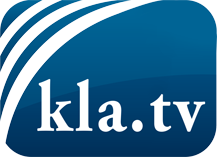 О чем СМИ не должны молчать ...Мало слышанное от народа, для народа...регулярные новости на www.kla.tv/ruОставайтесь с нами!Бесплатную рассылку новостей по электронной почте
Вы можете получить по ссылке www.kla.tv/abo-ruИнструкция по безопасности:Несогласные голоса, к сожалению, все снова подвергаются цензуре и подавлению. До тех пор, пока мы не будем сообщать в соответствии с интересами и идеологией системной прессы, мы всегда должны ожидать, что будут искать предлоги, чтобы заблокировать или навредить Kla.TV.Поэтому объединитесь сегодня в сеть независимо от интернета!
Нажмите здесь: www.kla.tv/vernetzung&lang=ruЛицензия:    Creative Commons License с указанием названия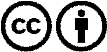 Распространение и переработка желательно с указанием названия! При этом материал не может быть представлен вне контекста. Учреждения, финансируемые за счет государственных средств, не могут пользоваться ими без консультации. Нарушения могут преследоваться по закону.